Тема 84. Практическое занятие№44.Сечения многогранников. Виды симметрий в пространстве.Цель работы: Рассмотреть виды симметрий в пространстве и многогранников; выполнить задания практической работы.Основные теоретические сведения.Движением называется преобразование, при котором сохраняются расстояния между точками.Под движением пространства понимается отображение пространства на себя, при котором любые две точки A и B переходят (отображаются) в некие точки A1 и B1 так, что|AB|=|A1B1|. При движении в пространстве - прямые переходят в прямые,- полупрямые — в полупрямые,- отрезки — в отрезки,- сохраняются углы между прямыми.Виды движения в пространствеСимметрия – это закономерная повторяемость элементов (или частей) фигуры или какого-либо тела, при которой фигура совмещается сама с собой при некоторых преобразованиях (вращение вокруг оси, отражение в плоскости).   Понятие симметрии включает в себя такие понятия, как: ось симметрии, центр симметрии и плоскость симметрии.1) Ось симметрии - воображаемая ось,  при повороте вокруг которой на некоторый угол, фигура совмещается сама с собой в пространстве (2) Центр симметрии - это точка внутри многогранника,  в которой пересекаются и делятся пополам прямые, соединяющие одинаковые элементы многогранника (грани, рёбра, углы)  (С).3) Плоскость симметрии делит многогранник на 2 зеркально равные части (Р).Симметрия в кубе.Симметрия в параллелепипеде.Симметрия в призме.Симметрия в пирамиде.Задания для выполненияЗадания (фото) отправить на проверку на электронный адрес 19na80@mail.ru.В теме письма указать фамилию, группу, за какое число выполнено задание.1. Центральная симметрия (симметрия относительно точки):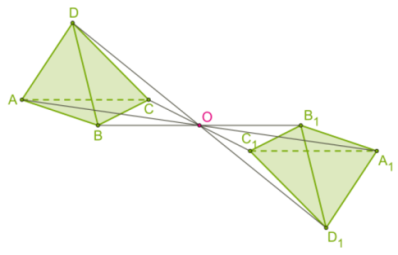 2. Осевая симметрия (симметрия относительно прямой):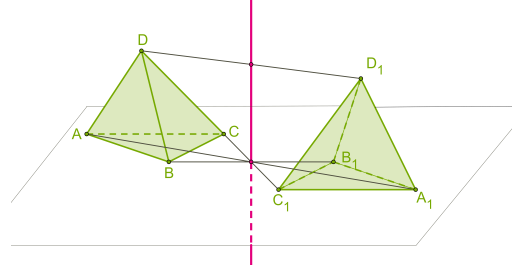 3. Зеркальная симметрия (симметрия относительно плоскости):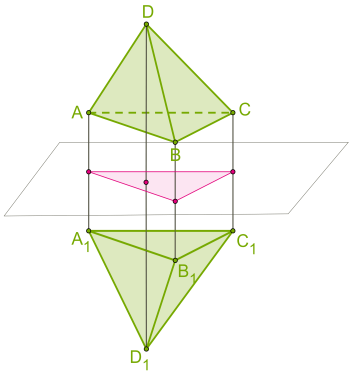 4. Параллельный перенос (точки переносятся на данный вектор):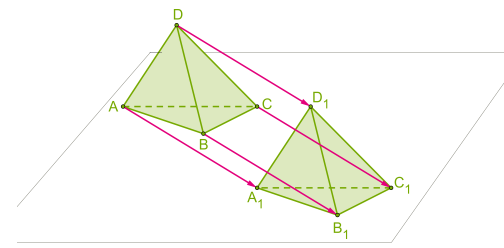 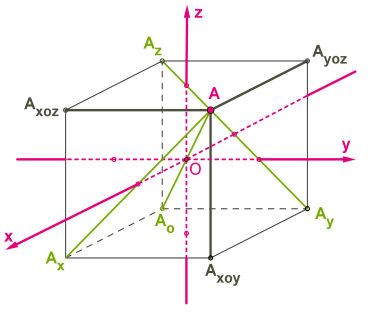 Пример 1.Если в этой координатной системе дана точка A(1;8;10), то в…1. …центральной симметрии относительно начала координат точка A переходит в точку A0(−1;−8;−10).                2. …осевой симметрии относительно оси Ox точка A переходит  в точку Ax(1;−8;−10).                                       оси Oy точка A переходит  в точку Ay(−1;8;−10).                                    оси Oz точка A переходит  в точку Az(−1;−8;10).                                         3. …в зеркальной симметрии относительно координатной плоскости (xOy) точка A переходит  в точку Axoy(1;8;−10).                                   координатной плоскости (yOz) точка A переходит  в точку Ayoz(−1;8;10).                                  координатной плоскости (xOz) точка A переходит  в точку Axoz(1;−8;10).а) Центр симметрии (центр куба) - точка пресечения диагоналей куба.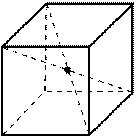 б) Плоскости симметрии (9): 1) 3 плоскости симметрии, проходящие через середины параллельных ребер; 2) 6 плоскостей симметрии, проходящие через противолежащие ребра.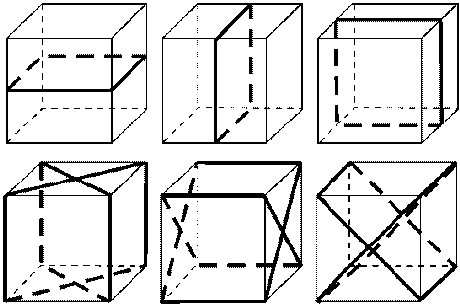 в) Оси симметрии (13): 1)3 оси, проходящие через центры противолежащих граней; 2) 4 оси симметрии, проходящие через противолежащие вершины; 3) 6 осей, проходящие через середины противолежащих рёбер.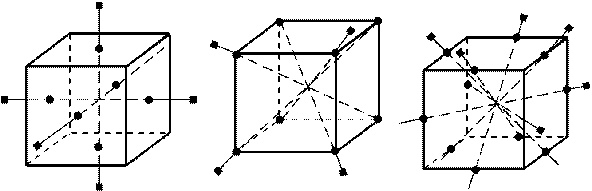 а) Центр симметрии - точка пересечения диагоналей прямоугольного параллелепипеда.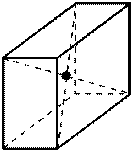 б) Плоскость симметрии.  3 плоскости симметрии, проходящие через середины параллельных рёбер.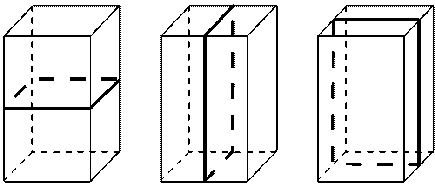 в) Оси симметрии. 3 оси симметрии, проходящие через точки пересечения диагоналей противолежащих граней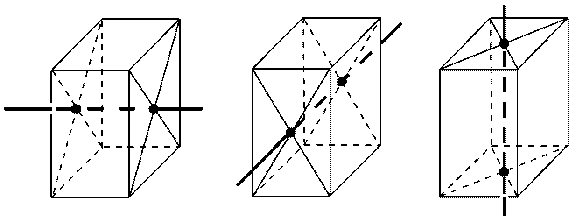 1) Симметрия прямой призмы. Одна плоскость симметрии, проходящая через середины боковых рёбер.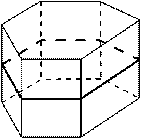 2) Симметрия правильной призмы.а) Центр симметрии. При чётном числе сторон основания центр симметрии - это точка пересечения диагоналей правильной призмы.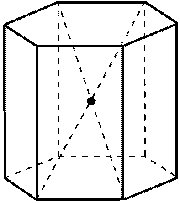 б) Плоскости симметрии: 1) плоскость, проходящая через середины боковых рёбер; 2) при чётном числе сторон основания - плоскости,  проходящие через противолежащие рёбра.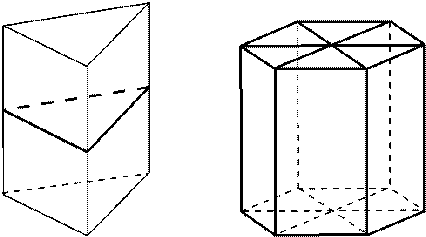 в) Ось симметрии: а) при чётном числе сторон основания - ось симметрии проходит через центры оснований; б) оси симметрии, проходящие через точки пресечения диагоналей противолежащих боковых граней.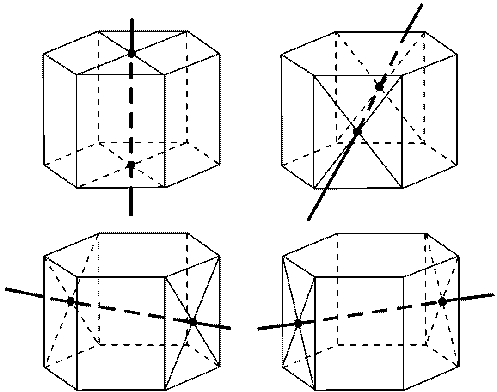 а)  Плоскости симметрии: при четном числе сторон основания — а) плоскости, проходящие через противолежащие боковые ребра,  и б) плоскости, проходящие через медианы, проведенные к основанию противолежащих боковых граней.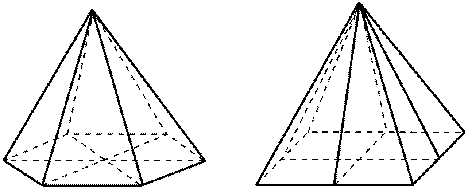 б) Ось симметрии: при четном числе сторон основания — ось симметрии проходит через вершину правильной пирамиды и центр основания.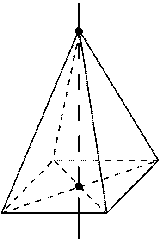 Вариант 1Вариант 2Вариант 2В координатной системе дана точка A(2;11;16).Определи координаты точек, в которые переходит точка A в…1. …центральной симметрии относительно начала координат: ;;2. …осевой симметрии относительнооси Ox: ;;оси Oy: ;;оси Oz: ;;3 …в зеркальной симметрии относительнокоординатной плоскости (xOy): ;;координатной плоскости (yOz): ;;координатной плоскости (xOz): ;;В координатной системе дана точка A(11;4;4).Определи координаты точек, в которые переходит точка A в…1. …центральной симметрии относительно начала координат: ;;2. …осевой симметрии относительнооси Ox: ;;оси Oy: ;;оси Oz: ;;3 …в зеркальной симметрии относительнокоординатной плоскости (xOy): ;;координатной плоскости (yOz): ;;координатной плоскости (xOz): ;;В координатной системе дана точка A(11;4;4).Определи координаты точек, в которые переходит точка A в…1. …центральной симметрии относительно начала координат: ;;2. …осевой симметрии относительнооси Ox: ;;оси Oy: ;;оси Oz: ;;3 …в зеркальной симметрии относительнокоординатной плоскости (xOy): ;;координатной плоскости (yOz): ;;координатной плоскости (xOz): ;;Дан куб ABCDA1B1C1D1.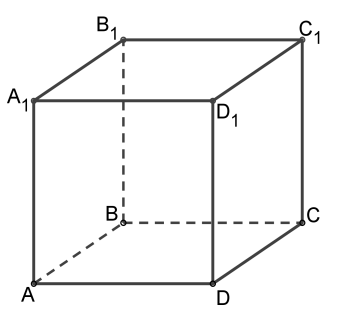 1. С помощью каких движений вершиныB,B1,C1,C переходят соответственно в вершины A,A1,D1,D?симметрия относительно осивсе названные движениясимметрия относительно точкисимметрия относительно плоскостини одно из названных движенийпараллельный перенос2. С помощью каких движений вершиныA1,B1,C1,D1  переходят соответственно в вершины C,D,A,B?все названные движениясимметрия относительно осипараллельный переноссимметрия относительно точкисимметрия относительно плоскостини одно из названных движений3. С помощью каких движений вершиныA,B,C,D переходят соответственно в вершины C,B,A,D?ни одно из названных движенийсимметрия относительно плоскостипараллельный переноссимметрия относительно точкисимметрия относительно осивсе названные движенияДан куб ABCDA1B1C1D1.1. С помощью каких движений вершиныB,B1,C1,C переходят соответственно в вершины A,A1,D1,D?симметрия относительно плоскостивсе названные движениясимметрия относительно осипараллельный переносни одно из названных движенийсимметрия относительно точки2. С помощью каких движений вершиныA,A1,B1,B  переходят соответственно в вершины C1,C,D,D1?симметрия относительно точкисимметрия относительно плоскостини одно из названных движенийвсе названные движенияпараллельный переноссимметрия относительно оси3. С помощью каких движений вершиныD,D1,C1,C переходят соответственно в вершины C1,D1,D,C?все названные движениясимметрия относительно плоскостини одно из названных движенийсимметрия относительно осисимметрия относительно точкипараллельный переносДан куб ABCDA1B1C1D1.1. С помощью каких движений вершиныB,B1,C1,C переходят соответственно в вершины A,A1,D1,D?симметрия относительно плоскостивсе названные движениясимметрия относительно осипараллельный переносни одно из названных движенийсимметрия относительно точки2. С помощью каких движений вершиныA,A1,B1,B  переходят соответственно в вершины C1,C,D,D1?симметрия относительно точкисимметрия относительно плоскостини одно из названных движенийвсе названные движенияпараллельный переноссимметрия относительно оси3. С помощью каких движений вершиныD,D1,C1,C переходят соответственно в вершины C1,D1,D,C?все названные движениясимметрия относительно плоскостини одно из названных движенийсимметрия относительно осисимметрия относительно точкипараллельный переносНачало формыДан правильный тетраэдр DABC.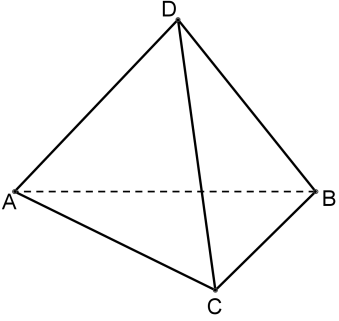 1. С помощью каких движений вершины (ABD) переходят соответственно в вершины A,C,B,D?все названные движениясимметрия относительно точкисимметрия относительно плоскостини одно из названных движенийпараллельный переноссимметрия относительно оси2. С помощью каких движений все точки грани (ABD) переходят в точки этой же грани (грань отображается на себя)?ни одно из названных движенийсимметрия относительно плоскостипараллельный переноссимметрия относительно точкисимметрия относительно осивсе названные движенияКонец формыДан правильный тетраэдр DABC.1. С помощью каких движений вершины (ACD) переходят соответственно в вершины A,C,B,D?ни одно из названных движенийпараллельный переноссимметрия относительно точкисимметрия относительно осивсе названные движениясимметрия относительно плоскости2. С помощью каких движений все точки грани (ACD) переходят в точки этой же грани (грань отображается на себя)?симметрия относительно точкисимметрия относительно осивсе названные движениясимметрия относительно плоскостипараллельный переносни одно из названных движенийДан правильный тетраэдр DABC.1. С помощью каких движений вершины (ACD) переходят соответственно в вершины A,C,B,D?ни одно из названных движенийпараллельный переноссимметрия относительно точкисимметрия относительно осивсе названные движениясимметрия относительно плоскости2. С помощью каких движений все точки грани (ACD) переходят в точки этой же грани (грань отображается на себя)?симметрия относительно точкисимметрия относительно осивсе названные движениясимметрия относительно плоскостипараллельный переносни одно из названных движенийНачало формыТочка A(−3;−8;−8) в центральной симметрии относительно центра C переходит в точку B(1;4;1).Определи координаты точки C .Ответ: C(;;)Конец формыТочка A(−2;9;1) в центральной симметрии относительно центра C переходит в точку B(1;−3;−1).Определи координаты точки C .Ответ: C(;;)Точка A(−2;9;1) в центральной симметрии относительно центра C переходит в точку B(1;−3;−1).Определи координаты точки C .Ответ: C(;;)2. Сколько плоскостей симметрии имеет октаэдр? 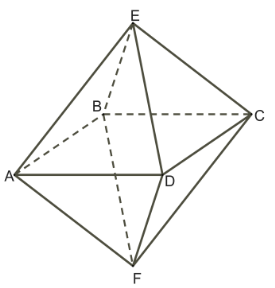 2. Сколько плоскостей симметрии имеет октаэдр? 2. Сколько плоскостей симметрии имеет правильная четырёхугольная призма? 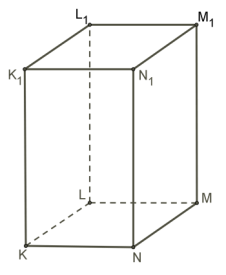 1. При каких движениях октаэдр отображается на себя (все точки многогранника переходят в точки этого же многогранника)?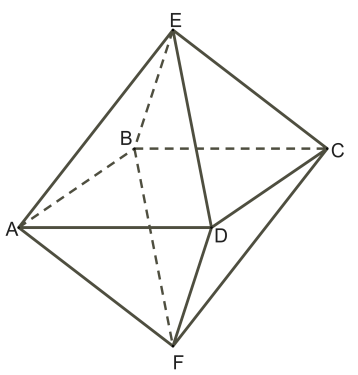 симметрия относительно плоскостисимметрия относительно точкиэто не возможнопараллельный переноссимметрия относительно осипри всех движениях1. При каких движениях октаэдр отображается на себя (все точки многогранника переходят в точки этого же многогранника)?симметрия относительно плоскостисимметрия относительно точкиэто не возможнопараллельный переноссимметрия относительно осипри всех движениях2. Сколько плоскостей симметрии имеет правильная четырёхугольная пирамида? 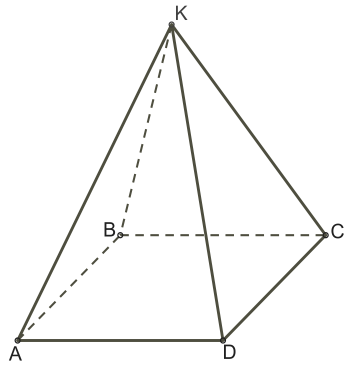 